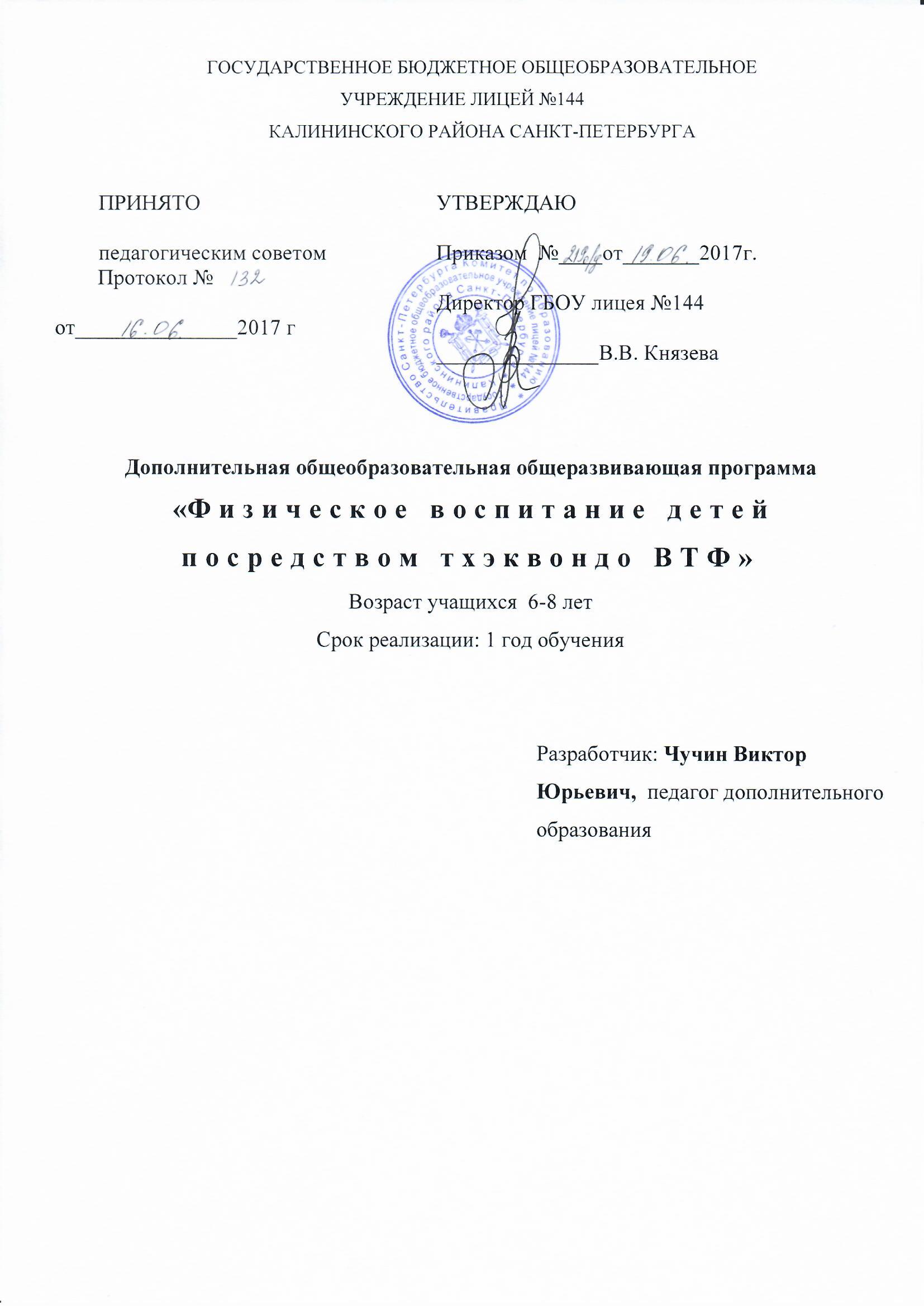 ПОЯСНИТЕЛЬНАЯ ЗАПИСКАРоль физического воспитания в учебных заведениях особенно возрастает в настоящее время в условиях большого потока научной, технической и экологической информации. Современная социально-психологическая и экологическая ситуация требует большого напряжения моральных и физических сил. Систематические занятия физической культурой и спортом способствуют всестороннему гармоничному развитию личности. Одним из направлений физической подготовки подрастающего поколения является популярный в молодёжной среде вид восточного единоборства – тхэквондо.Программа «Физическое воспитание детей посредством тхэквондо ВТФ» относится к физкультурно-спортивной направленности.По уровню освоения программа является общекультурной.Актуальность программы заключается в том, что тхэквондо (ВТФ) официально включена в программу Олимпийских игр. Тхэквондо содержит различные комплексы упражнений, в том числе на развитие моторики, координации движений. Большую роль играет совершенствование духовного аспекта личности, так как весь учебно-тренировочный процесс, строится на культурных традициях, привнесённых с древних времён. Овладение боевым разделом тхэквондо позволит защитить себя при нападении.Основная идея программы «Физическое воспитание детей посредством тхэквондо ВТФ» - её реализация с помощью таких основных средств тренировочного воздействия как, общеразвивающие упражнения, подвижные игры и игровые упражнения, прыжки и прыжковые упражнения, спортивно-силовые упражнения. Это даст благоприятные изменения в состоянии здоровья и адаптации организма детей к физическим нагрузкам и значительно повысит их интерес к занятиям спортом.Программа «Физическое воспитание детей посредством тхэквондо ВТФ» - это программа направленного спортивно-оздоровительного и обучающего воспитания. Тхэквондо приобщает учащихся к здоровому образу жизни, физически совершенствует, воспитывает волевые качества, мотивирует на достижение успеха.Большую роль играет совершенствование духовного аспекта личности, так как весь учебно-тренировочный процесс, строится на культурных традициях, привнесённых с древних времён. Овладение боевым разделом тхэквондо позволит защитить себя при нападении.Отличительная особенность данной программы заключается в том, что в основе планирования тренировочного процесса лежат закономерности развития спортивной формы. Поскольку развитие спортивной формы зависит от уровня подготовки, то и тренировочный процесс, строится дифференцированно для этапа начальной подготовки.Адресат программы.По программе «Физическое воспитание детей посредством тхэквондо ВТФ» могут заниматься дети 6-8 лет, не имеющие медицинских противопоказаний без предварительного отбора по уровню физического развития, способностей и навыков.ЦельФормирование личности, стремящейся к всестороннему и гармоническому развитию и физическому совершенствованию, посредством занятием тхэквондо.Задачи программы:Обучающие:формировать знания, умения, навыки в области физической культуры и спорта, в том числе в избранном виде спорта;формировать оптимальный объём технических нагрузок тактических действий и теоретических знаний, достигнув тем самым оптимальной эффективности;Развивающие:развивать внимательность, тактическое мышление, двигательные качества (сила, гибкость, ловкость, выносливость);укреплять здоровье учащихся; развивать творческие и спортивные способности детей для в физического, интеллектуального и нравственного совершенствования;Воспитательные:воспитывать интерес к занятиям по тхэквондо;формировать уважительное отношение к себе и окружающим (чувства товарищества, личной ответственности, доброжелательности);воспитывать волевые качества;организовать досуг и формирование потребности в поддержании здорового образа жизни.Условия реализации программыПрограмма рассчитана на 1 год.Количество часов по программе: 144 часов.Количество занятий: 2 раза в неделю по 2 часа.Количество учащихся в группах 1 года обучения: не менее 15 человек. В течение года возможен дополнительный набор по результатам собеседования.Особенности организации образовательного процесса. Формы проведения занятий по программе следующие (Приложение №1):подвижная игра;беседа;групповое практическое занятие по тхэквондо;работа в малых группах;индивидуальная работа с отдельными спортсменами;самостоятельная работа по заданию тренера;просмотр учебных кинофильмов и соревнований;участие в спортивных соревнованиях внутри группы;показательное выступление.Форма организации детей: групповая. Для реализации программы «Физическое воспитание детей посредством тхэквондо ВТФ»  требуется следующее материально-техническое обеспечение:Занятия по программе ведёт педагог дополнительного образования, имеющий высшее педагогическое образование, владеющий профильными компетенциями, т.е. готовностью осуществлять педагогическую деятельность в сфере физической культуры, спорта и здорового образа жизни среди школьников. ПЛАНИРУЕМЫЕ РЕЗУЛЬТАТЫПредметные:знать о правилах безопасности и нормах поведения в спортивном зале и выполнять их;изучить историю развития тхэквондо в Корее, России и Санкт-Петербурге;изучить основные команды на корейском языке, счёт до 10, названия стоек, блоков и ударов;слушать педагога, понимать команды на корейском языке;уметь правильно выполнять технику ударов ногами и руками по цели, технику блоков руками;знать базовую технику ударов ногами и руками, блоков руками;Метапредметные:знать основные понятия о строе, шеренге, колонне, интервале, флангах, дистанции, направляющем и замыкающем, о предварительной и исполнительной командах;применять в тренировочной деятельности спортивный инвентарь.уметь применять приобретённые навыки физического воспитания;уметь выполнять специальные физические упражнения;уметь выполнять упражнения на координацию, держать равновесие при ударах ногами.Личностные:применять навыки общения в коллективе;укреплять здоровье и улучшить физическое развитие;проявлять интерес к физическим тренировкам и занятиям тхэквондо.развивать такие качества, как смелость, воля, решительность и др.УЧЕБНЫЙ ПЛАНУчебный план 1 года обучения КАЛЕНДАРНЫЙ УЧЕБНЫЙ ГРАФИК№ОборудованиеПримечания1Спортивный зал1 шт.2Раздевалка1 шт.3Комната тренера1 шт.4Гимнастическая стенка5 шт.5Гимнастическая скамейка5 шт.6"Лапы" для ударов ногами и руками15 шт.7Скакалки15 шт.8Компьютер для просмотра видео информации1 шт.9Комплект из 40 фишек для разметки поля1 шт.№темыТемаКоличество часовКоличество часовКоличество часовФормы контроля№темыТемавсеготеорияпрактикаФормы контроля1Вводное занятие. Понятие "Тхэквондо", как древнекорейского боевого искусства211Наблюдение2История тхэквондо22-Диалог3Общая физическая подготовка53746Сдача зачёта по ОФП4Специальная физическая подготовка46739Выполнение упражнений на оценку, получение пояса5Технико-тактическая подготовка37730Выполнение упражнений на оценку, получение пояса6Итоговое занятие 413Выполнение в игровой форме упражнения на скоростьИТОГО14425119Год обученияДата начала обученияпо программеДата окончания обученияпо программеВсегоучебных недельКоличество учебных часовРежим занятий1 год01.09.201725.05.2018361442 раза в неделю по 2 часа